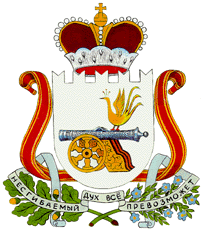 АДМИНИСТРАЦИЯ ЗАБОРЬЕВСКОГО СЕЛЬСКОГО ПОСЕЛЕНИЯ ДЕМИДОВСКОГО РАЙОНА СМОЛЕНСКОЙ ОБЛАСТИ РАСПОРЯЖЕНИЕ от 21.03.2024 года  № 15-рО признании утратившими силу некоторых нормативных правовых актов В соответствии с Областным законом от 30 октября 2008 года № 119-з«О порядке организации и ведения регистра муниципальных нормативных правовых актов Смоленской области»Признать утратившими силу следующие нормативные правовые акты:1. Распоряжение Администрации Баклановского сельского поселения Демидовского района Смоленской области от 06.04.2012 года № 11-р/а «Об утверждении Положения о порядке подготовки ежегодного отчета Главы Администрации Баклановского сельского поселения Демидовского района Смоленской области о результатах своей деятельности, деятельности Администрации Баклановского сельского поселения Демидовского района Смоленской области, в том числе о решении вопросов, поставленных Советом депутатов Баклановского сельского поселения Демидовского района Смоленской области».2. Распоряжение Администрации Воробьевского сельского поселения Демидовского района Смоленской области от 08.07.2011 года № 30-р «Об утверждении Положения о порядке подготовки ежегодного отчета Главы Администрации Воробьевского сельского поселения Демидовского района Смоленской области о результатах своей деятельности, деятельности Администрации Воробьевского сельского поселения Демидовского района Смоленской области, в том числе о решении вопросов, поставленных Советом депутатов Воробьевского сельского поселения Демидовского района Смоленской области»;3. Распоряжение Администрации Закустищенского сельского поселения Демидовского района Смоленской области от 02.08.2011 года №32-р «Об утверждении Положения о порядке подготовки ежегодного отчета Главы Администрации Закустищенского сельского поселения Демидовского района Смоленской области о результатах своей деятельности, деятельности Администрации Закустищенского сельского поселения Демидовского района Смоленской области, в том числе о решении вопросов, поставленных Советом депутатов Закустищенского сельского поселения Демидовского района Смоленской области»;4. Распоряжение Администрации Карцевского сельского поселения Демидовского района Смоленской области от 05.04.2011 № 21-р «Об утверждении Положения о порядке подготовки ежегодного отчета Главы Администрации Карцевского сельского поселения Демидовского района Смоленской области о результатах своей деятельности, деятельности Администрации Карцевского сельского поселения Демидовского района Смоленской области, в том числе о решении вопросов, поставленных Советом депутатов Карцевского сельского поселения Демидовского района Смоленской области».Глава муниципального образованияЗаборьевского сельского поселения Демидовского района Смоленской области                              А.В. Лисененков